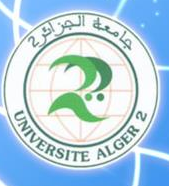 La littérature maghrébine de langue française au tournant du 21ème siècle : Formes et expressions littéraires dans un monde en mutation Colloque internationalProgramme PhotosLundi 20 avril 201512h30 -14h30 : pause déjeuner15h50 : Pause caféMardi 21 avril 201510h00 : pause café12h00 : Pause déjeuner15H00 : Pause caféSynthèse des travaux : Charles BonnMots de clôture : Amina Bekkat08h30 : Accueil des participants9h-9h-15 : Le mot de bienvenue : Mr le Doyen et Mr le chef de département de français.9h15-9h30 : Présentation du colloque-hommage : Radia Benslimane et Sabrina Fatmi-Sakri.9h30-9h45 : Ouverture du colloque-hommage : Allocution de Mr le Recteur9h45-10h : Ouverture de l’Hommage : Bouba Tabti10h00-10h15 : Eloge de Mme Naget Khadda par Paul Siblot10h15-10h30 : Eloge de Mme Christiane Chaulet-Achour par Abdellah Mdarhri Aloui10h30-11h00 : Collation11h00-12h30 : Table ronde.  La/les littérature(s) maghrébines. Continuité et rupture.Modérateur : Agnès SpiquelIntervenants : Sylvie Brodzniak, Dalila Morsly, Zohra Siagh, Habib Tengour et Mourad Yelles.Séance 1 : Au  delà des notions : Post-colonialisme, littérature-monde, quête identitaire                                       Président de séance : Benaouda Labdai14h30    Isabelle Cata, Université Grand Valley States / Michigan, USA ; « Yasmina Khadra, à la Recherche d’un miracle ? » 14h50 Ameziane Salah, Université de Cergy Pontoise, « Le roman algérien comme procès de la globale-modernité »15h30 Radia Benslimane, Université d’Alger2, « « L’impossible autobiographie ou l’écriture de la pudeur dans  ‘’ Tu ne mourras plus demain’’ d’Anouar Benmalek.Séance 2Au  delà des notions : Interculturalité, Exil, AltéritéPrésident de séance :  François Desplanques16h00 :    Assia kacedali, Université d’Alger 2, « Délire du vivre/délire du dire dans Voyage au bout du délire de Zoubeida Mameria »16h20 : Sabrina Fatmi-Sakri, Université d’Alger 2, «  Littérature de l’immigration maghrébine en France: de l’origine aux nouvelles frontières, une obsession taxinomique?16h40    Zeharaoui  Meriem,  Université de Blida, « «Renouvellement dans la présentation de l’exil chez Hamid Skif dans «  La géographie du danger »17h00 : DébatSéance 3:Anciennes thématiques, nouvelles approchesPrésident de séance : Jeanne-Marie Clerc09h00  Chaulet Achour Christiane, «  Pourquoi ce retour à Camus dans les romans algériens de ce début du XXIe siècle.». Nouveau titre : « La question de l’antériorité dans l’écriture : Albert Camus/Kateb Yacine/Kamel Daoud »9h20  BenKhodja Ammar, Université de Lorraine, « L’errance à l’œuvre dans le pays d’aucun mal d’El-Mehdi Acherchour. Lecture ethnologique »9h40 Chaouche Nadhim, Université d’Oran, «  L’actualité d’une œuvre romanesque. Le cas de L’ebbeik, pèlerinage de pauvre de Malek Bennabi »Séance 4:« Réécriture de l’(H)histoire  » Président de séance: Anne Roche10h20 Anne Prouteau, Université d’Anger, « ‘’ Seules les traces donnent à rêver’’ : quand le romancier réécrit l’histoire ! »10h40 Sylvie Brodziak, Université de Cergy-Pontoise, «  Mustapha Benfodil. La littérature ou l’art du pilon »11h00 Hassan Arab, Université d’Alger 2,  « Le rapt d’Anouar Ben Malek , la généalogie de l’horreur ou la mise en crise de l’Histoire ».11h30 : DébatSéance 5:Ecriture et mutation 1Présidente de séance : Violaine Houdart Merot 14h00 Ismail Abdoun, Université d’Alger 2, « Fiction des origines et origine(s) de la fiction dans La nuit des origines de Nourredine Saadi ». 14h20  Eveline Caduc, Université de Nice, « Construire du sens en passant outre »  14H40  Beneddra Mohamed Rachid, Université de Tlemcen, « Mutations discursives dans le texte littéraire algérien d’expression française »Séance 6 :Ecriture et mutation 2Président de séance : Marie-Françoise Chitour15h20 Bekri Sadia, Université d’Oran, « Ecriture de l’espace ou espace de l’écriture dans l’œuvre de Yasmina Khadra » 15h40 Belkaid Amaria, Université de Tlemcen, « Resémantisation existentielle dans ‘’ Tu ne mourras plus demain’’ d’Anouar Benmalek »16h00   Lahcene Zohra Chahrazade, Université de Laghouat, «  La voix féminine dans le roman ‘’ L’Adieu au rocher’’ de Zahra Farah »16h30 : Débat